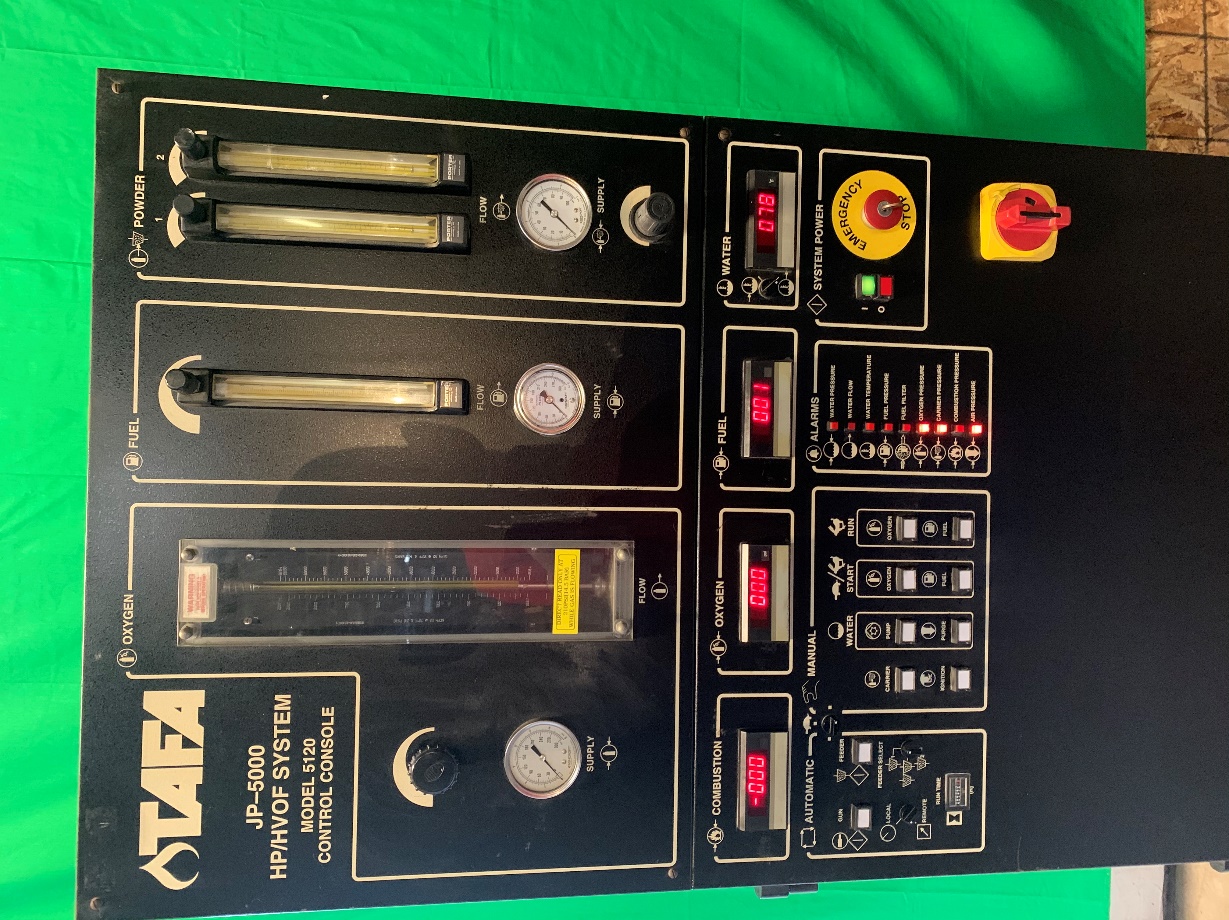 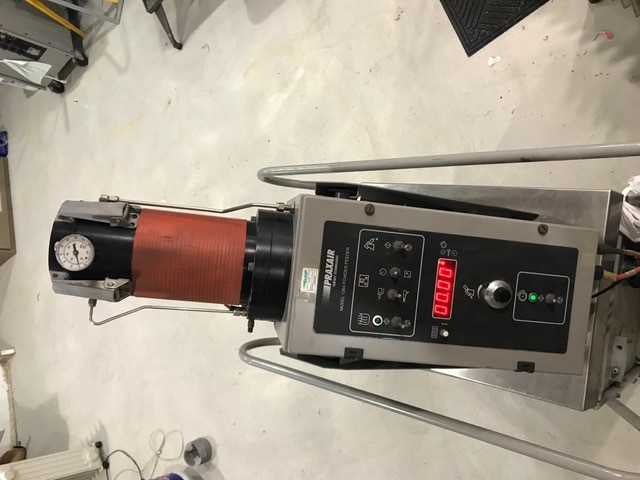  Praxair Model 5120 Console, actual photo                          Praxair 1264 powder feeder, file photo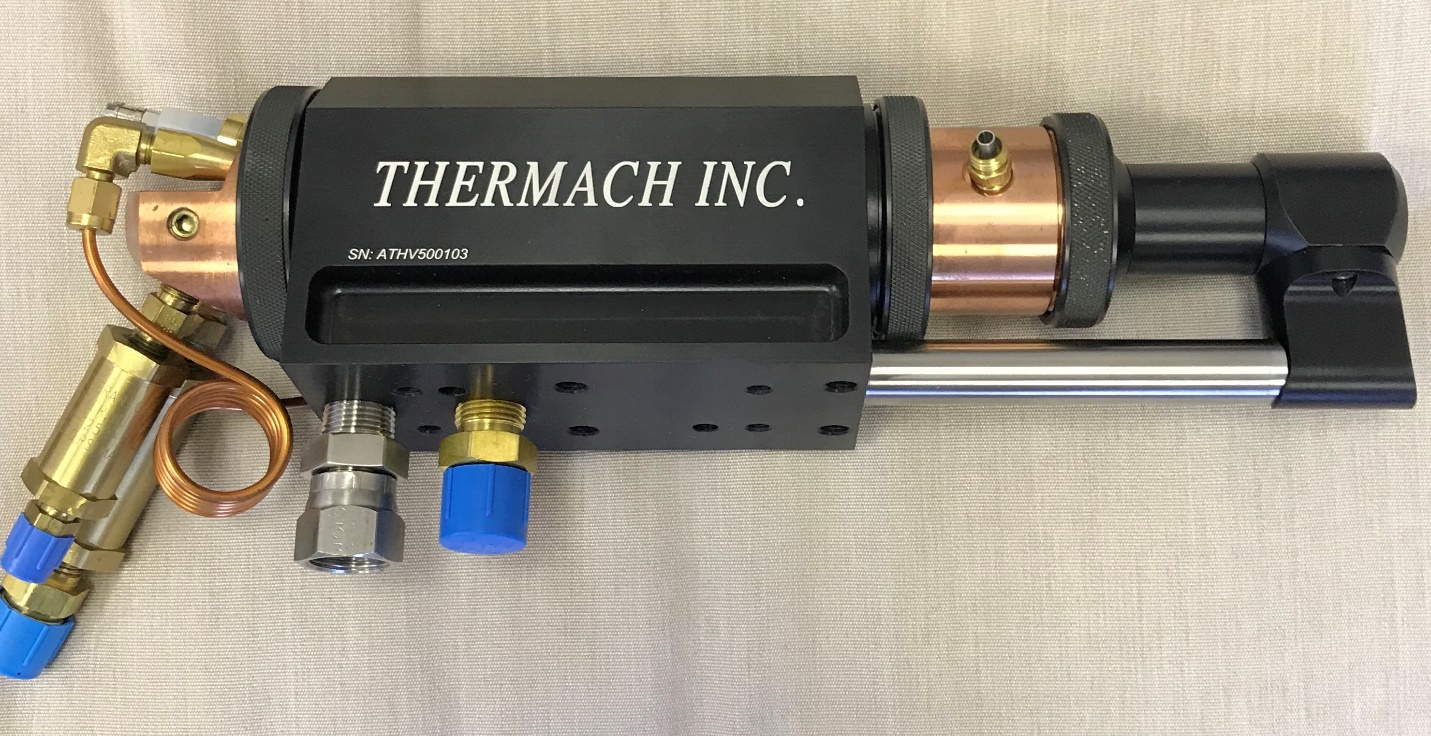 New Thermach direct replacement for JP5000 torchComplete JP5000 system, includes all new hoses and cables (not shown), fully serviced, calibrated, and ready to go into production.  Chiller not included.  $59, 750